様式番号５保育を必要とする申立書（同居または長期入院等している親族の介護、看護）南島原市福祉事務所長　様　　　　　　年　　月　　日　下記のとおり相違ありません。※上記患者について、以下の太枠内は、主治医（医療機関）から証明をお願いします。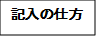 　　　　　保育を必要とする申立書（同居または長期入院等している親族の介護、看護）南島原市福祉事務所長　様　　　　　　年　　月　　日　下記のとおり相違ありません。※上記患者について、以下の太枠内は、主治医（医療機関）から証明をお願いします。申立者（介護、看護をしている人）氏　名子どもとの続柄父・母・その他（　　　）申立者（介護、看護をしている人）住　所南島原市　　　　　　町　　　　　　　　　　番地南島原市　　　　　　町　　　　　　　　　　番地南島原市　　　　　　町　　　　　　　　　　番地患　者　　　　　（介護、看護を必要とする人）氏　名申立者との続柄父・母・夫の父・夫の母その他（　　　　　）患　者　　　　　（介護、看護を必要とする人）生年月日　　　年　　月　　日患　者　　　　　（介護、看護を必要とする人）住　所付添の状況（子どもの保育ができない状況を具体的に記入してください。）（子どもの保育ができない状況を具体的に記入してください。）（子どもの保育ができない状況を具体的に記入してください。）（子どもの保育ができない状況を具体的に記入してください。）子ども氏　名施設名子ども氏　名施設名子ども氏　名施設名病　　名症　　状通院等の状況□入院　　□通院　月・週（　　　回）　　□往診　月・週（　　　回）治療見込期間　　　　　　　　年　　月　　日　～　　　　　年　　月　　日上記のとおり証明します。（証明日）　　　　　年　　月　　日　　　　　　　　　　　（証明者）　　　　　　　　　　　　住　　　所　　　　　　　　　　　　　医療機関名　　　　　　　　　　　　　医　師　名　　　　　　　　　　　　　　　　　印上記のとおり証明します。（証明日）　　　　　年　　月　　日　　　　　　　　　　　（証明者）　　　　　　　　　　　　住　　　所　　　　　　　　　　　　　医療機関名　　　　　　　　　　　　　医　師　名　　　　　　　　　　　　　　　　　印申立者（介護、看護をしている人）氏　名　　　○○　○○　　　子どもとの続柄父・母・その他（　　　）申立者（介護、看護をしている人）住　所南島原市　○○　町　○○番地　　（肩書き：アパート名など）南島原市　○○　町　○○番地　　（肩書き：アパート名など）南島原市　○○　町　○○番地　　（肩書き：アパート名など）患　者　　　　　（介護、看護を必要とする人）氏　名○○　○○申立者との続柄父・母・夫の父・夫の母その他（　　　　　）患　者　　　　　（介護、看護を必要とする人）生年月日　　○○年○○月○○日患　者　　　　　（介護、看護を必要とする人）住　所南島原市　○○　町　○○番地　　（肩書き：アパート名など）南島原市　○○　町　○○番地　　（肩書き：アパート名など）南島原市　○○　町　○○番地　　（肩書き：アパート名など）付添の状況（子どもの保育ができない状況を具体的に記入してください。）（子どもの保育ができない状況を具体的に記入してください。）（子どもの保育ができない状況を具体的に記入してください。）（子どもの保育ができない状況を具体的に記入してください。）子ども氏　名○○　○○施設名○○○保育園子ども氏　名施設名子ども氏　名施設名病　　名症　　状通院等の状況□入院　　□通院　月・週（　　　回）　　□往診　月・週（　　　回）治療見込期間　　　　　　　　年　　月　　日　～　　　　　年　　月　　日上記のとおり証明します。（証明日）　　　　　年　　月　　日　　　　　　　　　　　（証明者）　　　　　　　　　　　　住　　　所　　　　　　　　　　　　　医療機関名　　　　　　　　　　　　　医　師　名　　　　　　　　　　　　　　　　　印上記のとおり証明します。（証明日）　　　　　年　　月　　日　　　　　　　　　　　（証明者）　　　　　　　　　　　　住　　　所　　　　　　　　　　　　　医療機関名　　　　　　　　　　　　　医　師　名　　　　　　　　　　　　　　　　　印